Catherine DeLuce		                                                         catherine.deluce@gmail.com 	        						   www.catherinedeluce.net										717-717-315-9059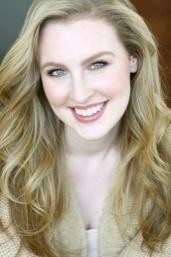 OFF-BROADWAY/ NATIONAL TOURA CHRISTMAS CAROL				Dance Captain			Sundog Theatre Company											      Dir. Cash Tilton   PEACE, LOVE AND CUPCAKES 			Dance Captain			Vital Theatre Company											      Dir. Jen Curfman REGIONAL THEATRE									            SPAMALOT					Choreographer			Millbrook Playhouse											     Dir. Robert W. Schneider MAMMA MIA					Choreographer			Millbrook Playhouse											     Dir. Shannon Agnew  THE MARVELOUS WONDERETTES		Choreographer			Thunderbay Theatre 										   	    Dir. Jeffrey Mindock   THE ROCKY HORROR SHOW			Choreographer			Millbrook Playhouse											     Dir. David Leidholdt YOU’RE A GOOD MAN CHARLIE BROWN		Choreographer			Baruch College												      Dir. Dominique Plaisant MERRILY WE ROLL ALONG			Choreographer			New York Film Academy											   Dir. Robert W. Schneider	  										   MD. Kevin David Thomas THE SOUND OF MUSIC				Choreographer			Thunderbay Theatre  										                    Dir. Jeffrey Mindock GUYS AND DOLLS				Dance Captain			Millbrook Playhouse         											    Dir. Todd Underwood        CONCERTS											        THE 2ND ANNUAL BENEFIT CONCERT		Choreographer			Millbrook Playhouse										                   Dir. Robert W. Schneider THE 1ST ANNUAL BENEFIT CONCERT		Assist. Choreographer		Millbrook Playhouse											   Dir. Robert W. Schneider UNIVERSITY THEATRE								              ARABIAN NIGHTS				Choreographer			Penn State UniversityTHE PENN STATE SINGING LIONS (Show Choir)	Choreographer (3 years)		Penn State UniversityTRAINING 								   	          Pennsylvania State University B.A. Theatre Arts, Dance Minor		          			     Dance: Ballet (22 years), Jazz (16 years), Modern (10 years), Tap (10 years), Ballroom-Latin and Standard (8 years)SPECIAL SKILLS                                                                                                                                                                                     Fully Certified Pilates Instructor, Tour Guide, Basketball, Swimming, Extensive Choral experience, Extensive Partnering, Receptionist, Pennsylvania Driver's License